Конкурс чтецов «Отечества достойные сыны», посвящённый Дню защитника ОтечестваОтветственный:воспитатель 1гр.Черникова Л.Н.1 Ведущий  В феврале завьюженном                    День особый есть - Всем защитникам РоссииВоздаем хвалу и честь!Защитников ОтечестваЛюбит весь народ!Защитникам ОтечестваСлава и почет!2 ведущий – Тем, кто шел в бой за Родину, выстоял и победил…1 ведущий – Тем, кто согревался дыханием в стужу блокадных ночей…2 ведущий – Тем, кто ушел вместе с дымом из бухенвальдских печей…1 ведущий – Тем, кто на века безымянный канул в вражеском плену…2 ведущий – Тем, кто ради дела сердце отдать был готов…1 ведущий – Всем тем, кто ушел в бессмертие и победил, посвящается этот конкурс чтецов…2 Ведущий 
В конкурсе будут участвовать ребята из разных групп и сотрудники Центра.  Давайте поприветствуем наших чтецов!1 Ведущий:  На нашем празднике присутствуют и зрители . У них серьёзная задача – внимательно слушать участников, и самое главное, поддерживать вас громкими аплодисментами. А ещё среди нас есть люди, которые сегодня будут оценивать чтецов. Это справедливое, объективное жюри и разрешите представить вам его: Бузаева Т.А. - директор Центра ППМС;  Абрамова Е.В. - задиректора  Центра ППМС, Губер О.А. -  библиотекарь2 Ведущий Конкурс будет проводиться в трех возрастных категориях: первая категория – дошкольники, вторая категория –  школьники, третья категория –  сотрудники Центра ППМС.1 Ведущий:  Каждый конкурсант оценивается по следующим критериям:- Знание текста произведения- Выразительность и громкость прочтения.- Умение интонацией, жестом, мимикой передать свое отношение к содержанию стихотворения.- Умение держаться на публике2 Ведущий:  Профессия воина, защитника Отечества всегда была, есть и будет почетной на Руси. В нашем Отечестве воины издревле пользовались неизменной любовью народа, а трудная и опасная профессия - защищать Родину всегда считалась одной из самых благородных. Именно об этом стихотворение у первого  конкурсанта 1 Ведущий:  «Защитникам Отечества» исполняет О.Н. Шишкина автор  - Михаил СачковСлуживый люд: он был, он есть, он будет.
Он славу для страны в бою добудет!
Не за награды он на смерть идёт:
Он в сказках и  былинах оживёт!

Служа, он клятву Родине даёт, 
Что в трудный час её не подведёт!
Свою судьбу он выбирает сам,
Лишь жёны её делят пополам.

Честь воинскую он не запятнает,
Придёт пора, и он её прославит!
Пока он на посту, нет войн и бед. 
Мир на земле важнее всех побед!

Защитникам Отечества хвала! 
Надёжней нет для Родины щита.
Давайте пожелаем им удач
И выполненья боевых задач!2 Ведущий Детский  поэт Андрей Алексеевич Усачев родился в Москве. Писать стихи  начал еще в подростковом возрасте. После школы Андрей Усачев поступил в институт в Москве по изучению электронной техники, но после 4 курса бросил учебу и пошел служить ,служил в войсках связи. 1 Ведущий Андрей Усачев «Защита» исполняет Супрунов Богдан д/ш группаКаждый мальчик может стать солдатом,
По небу лететь, по морю плыть,
Чтоб свою отчизну защитить.
Но сначала на футбольном поле
Защитит ворота он собой.
И за друга во дворе и школе
Примет он неравный, трудный бой.
Не пустить чужих собак к котёнку -
Потруднее, чем играть в войну,
Если ты не защитил сестрёнку,
Как ты защитишь страну?2 ВедущийВойна – одна из самых печальных, но и самых великих, грозовых, знаменательных страниц в истории любой страны. Каждый день мы слышим по много раз:  «о войне», «на войне». Странно: пропускаем мимо ушей, не вздрагиваем, даже не останавливаемся.1 ВедущийВ.О. война, начавшаяся в 1941г, постучав в каждый дом, унесла миллионы человеческих жизней. Многие матери лишились сыновей, жены потеряли мужей, дети остались сиротами.2 Ведущий Лично у меня при слове "война" всегда сжимается сердце от боли за тех людей, которым довелось это испытать и дай бог нам никогда это не переживать. Люди отдавали свои жизни, жизни самых дорогих им людей, только чтобы у нас сейчас было мирное небо над головой. Программаконкурса чтецовВедущий: Прошли годы.Но можно ли забыть, какой ценой был завоеван этот мир?! Более 27 миллионов лучших сыновей и дочерей потеряла в Великой Отечественной войне наша Родина - мать. 

1 Ведущий: Память о войне, о жертвах войны… Она набатом стучит в наших сердцах, повелевая не забывать подвиг народа, бережно хранить, бороться за мир, завоеванный ценой миллионов человеческих жизней. 
Мы с благодарностью вспоминаем наших воинов, защитников, отстоявших мир в жестокой битве
На 2-й«Стихи о почтальонке» Татьяны Черновской прочитает учении.. 6 … класса…………………………………………………………


2-йВ Берлине установлен памятник советскому солдату Николаю Масалову, который, рискуя жизнью, вынес на руках из-под вражеского огня немецкую девочку.1-йЗавершает конкурсную программу Стихотворение Георгия Рублева в исполнении ……………………………………………….учени.. 6 …класса2-й9 мая 1945 года закончилась Великая Отечественная война. Тогда мы отстояли свою землю. Тогда перестала литься кровь её защитников, и народ начал возвращаться к забытой и дорогой мирной жизни. День Победы - светлый весенний праздник, праздник боевой славы народа – героя, народа - победителя.1-й- Вслушайтесь в слова, сказанные маршалом Жуковым: «Празднуя победу, мы всегда будем вспоминать, какие качества нашего народа помогли одолеть врага. Терпение. Мужество. Величайшая стойкость. Любовь к Отечеству. Пусть эти проверенные огнём войны качества всегда нам сопутствуют. И всегда победа будет за нами…»Ведущий: Нашему жюри необходимо время для того, чтобы определить победителя. А мы с вами послушаем песню Ведущий:    Конкурсная программа завершена, и мы попросим жюри подвести итоги. Слово для награждения предоставляется председателю жюри Бузаевой Т.А.Теперь мы предоставляем немного времени нашему жюри.Эпиграф:Вспомним всех поименно,Горем вспомним своим…Это нужно – не мертвым!Это надо живым!(Роберт Рождественский).Ход  мероприятия:Звучит мелодия песни "День победы". На фоне музыки начинает 1 ведущий:9 мая 2013 года в который раз прогремит салют Победы…А в памяти народной и поныне живы безмерные страдания военных лет и безмерное мужество народа. Все яснее вырисовывается всемирно – историческое значение нашей победы. Как удивительно точно и емко сказал поэт: “Не ради славы, ради жизни на земле”.(На экране кадры войны, на фоне кадров)2 ведущий. Путь к Победе был долог и труден. 1418 дней войны. И каждый из них – это кровь и смерть, боль и горечь утрат, гибель лучших сынов и дочерей России, радость больших и малых побед, каждая из которых – чудо бесстрашия, доблести.1 ведущий – Тем, кто шел в бой за Родину, выстоял и победил…2 ведущий – Тем, кто согревался дыханием в стужу блокадных ночей…1 ведущий – Тем, кто ушел вместе с дымом из бухенвальдских печей…2 ведущий – Тем, кто на речных переправах шел, словно камень, ко дну…1 ведущий – Тем, кто на века безымянный канул в фашистском плену…2 ведущий – Тем, кто ради дела сердце отдать был готов…1 ведущий – Тем, кто под машины ложился вместо понтонных мостов…2 ведущий – Всем тем, кто ушел в бессмертие и победил, посвящается конкурс чтецов…(На экране кинокадры “Салют на Красной площади 9 мая 1945 года.) Звукозапись:От Советского информбюро!8 мая 1945 года в Берлине был подписан акт о капитуляции Германии.Великая Отечественная война, которую вел советский народ против немецко-фашистских захватчиков, победоносно завершилась.1 ведущий 1941–1945 - черточка между двумя этими датами заключает сравнительно небольшой исторический срок…Четыре года жизни страны… Но это были годы страшных испытаний, когда каждый из них по выстраданному, пережитому, утраченному мог быть приравнен к десятилетию.2 ведущий. С первых дней войны советские писатели и поэты вместе со всем народом встали на борьбу с фашистами. Их оружием были и винтовка, и пулемет, и слово: стихи, рассказы, песни, строки военной корреспонденции. 1 ведущий. (фото поэтов на экране). В первый день войны Алексей Сурков обратился к стране со стихотворением “Присягаем победой”. С 26 июля поэт был уже на фронте. В ряды солдат России вступили уже многие известные поэты: Александр Твардовский, Константин Симонов, Михаил Светлов и другие.2 ведущий. Поэты – воины мерзли в окопах, ходили в атаку и писали, рассказывали о войне. Их стихи воскрешают напряженную атмосферу тех лет, солдатские костры, трагедию русских городов и деревень, горечь отступления и радость первых побед. Солдатская лирика Симонова, народная мудрость Твардовского, фронтовые стихи Гудзенко, Орлова вводят нас в мир солдата, воюющего за Родину.  Поэзия военного поколения раскрывает такой накал высоких человеческих чувств, такой патриотический подъем, что становится понятным, почему люди стояли насмерть под Москвой, как потом под Сталинградом, на Курской дуге, на каждом клочке русской земли. И может быть, самое пронзительное в этом смысле произведение – это знаменитое стихотворение А. Твардовского “Я убит подо Ржевом”, слово погибшего, обращенное к живым.Конкурсанты читают стихи этих поэтовА. Твардовский «В пилотке мальчик босоногий"А. Твардовский «Сыну погибшего воина»  (после выступления на экране демонстрируются кадры кинохроники военных лет, на этом фоне говорит)1 ведущий. Живая память о беспримерном народном подвиге – стихи поэтов, участников грозных событий Великой Отечественной войны. Набатным колоколом зазвучали их голоса, мобилизуя народ на борьбу, на победу. Разящие, гневные и мужественные строки стихов можно было видеть всюду: на плакатах, на ящиках со снарядами, на пакетах черных солдатских сухарей.2 ведущий (фото К. Симонова). “Певец боевой молодости” – так во время Великой Отечественной войны назвал Константина Симонова его старший собрат Николай Тихонов. Военная лирика Симонова – головокружительный пик его поэзии, где сплавилось воедино все: война, любовь, Родина, зрелость.Константин Симонов в грозные предвоенные годы писал, что перья штампуют из той же стали, которая завтра пойдет на штыки. И когда ранним июньским утром в родной дом вломилась коричневая чума, писатели сменили свое штатское платье на гимнастерки, и стали армейскими корреспондентами. Конкурсанты читают стихи этих поэтовК. Симонов «Майор привез мальчишку на лафете» 1 ведущий. (фото блокады Ленинграда, стук метронома). В феврале 1942 года фашистские полчища блокировали Ленинград, когда только-только отброшенные от стен Москвы, они еще рвались на юг и юго-восток страны, на страницах “Правды”, рядом с военными сводками, фронтовыми корреспонденциями, появилось стихотворение Анны Ахматовой “Мужество” и другиеКонкурсанты читают стихи этих авторовАнна Ахматова "Птицы смерти в зените стоят..." читает 2 ведущий. Наша поэзия в годы Великой Отечественной войны против немецко-фашистских захватчиков сразу нашла свое место в героической борьбе советского народа, сражающегося за свою Родину. Ее зовущий на подвиги славы голос был слышен сквозь грохот великого сражения, развернувшегося на огромном фронте от Черного до Баренцева моря.1 ведущий. В годы военных испытаний 1215 писателей – почти половина тогдашней творческой организации – ушли воевать с врагом. Более 400 из них отдали свою жизнь за освобождение нашей Родины от фашистского рабства.2 ведущий. Подлинно народная Великая Отечественная война породила прекрасные произведения художественной литературы, вдохновенно запечатлевшие бессмертный подвиг советских людей. Многие из этих книг включены по праву в золотой фонд отечественной и мировой литературы.Конкурсанты читают стихи этих авторовЮлия Друнина "Бинты" Юлия Друнина "Солдатские будни"Юлия Друнина "Зинка" 1 ведущий. С полей Великой Отечественной войны не вернулись многие поэты, самоотверженно делившие со своим народом все тяготы военного времени. Эти люди были очень разными по таланту, по возрасту, по своим предфронтовым судьбам. Некоторые из них уже успели войти в литературу и издать книги, другие только начали печататься, но их роднит одно – любовь к Родине.2 ведущий. Не оставила война безразличными и Роберта Рождественского, Сергея Михалков, Михаила Исаковского и др.Конкурсанты читают стихи этих поэтовМихаил Исаковский «До свидания, города и хаты!» Роберт Рождественский "Баллада о красках" 1 ведущий. (фото Мусы Джалиля, звучит музыка Бетховена, на фоне музыки слова). Маленькая, не больше ладони тетрадка. На листках, как маковые зернышки, буквы… Без увеличительного стекла не прочесть…"Другу, который умеет читать по-татарски и прочтет эту тетрадку". Это написал поэт Муса Джалиль, испытавший все ужасы фашистского концлагеря, не покорившийся страху сорока смертей, он был привезен в Берлин. Здесь его обвинили в участии в подпольной организации и заключили в тюрьму. Его приговорят к смертной казни. Он умрет. Но у него останутся 115 стихотворений, написанных в заточении. Он беспокоится за них…"Если эта книжка попадет в твои руки, аккуратно, внимательно перепиши ее набело, сбереги. Это стихи погибшего татарского поэта. Это мое завещание. Муса Джалиль. 1943 год, декабрь".2 ведущий. Почему мы вновь и вновь вспоминаем о минувшей войне? Потому что беспокоимся о будущем. Мы должны помнить о прошлом, чтобы фашизм не повторился вновь. Это наш долг перед ними, кто не дожил до Победы, сгорел в печах, задушен в газовых камерах, затравлен собаками, расстрелян, замучен…Конкурсанты читают стихи этих авторовМуса Джалиль "Смерть девушки" 1 ведущий. (фото Алексея Суркова, звучит мелодия песни "Землянка"). Советский поэт Алексей Сурков, находясь на западном фронте, написал жене письмо в стихотворной форме. Текст стал известен бойцам. Многие его переписывали, и солдатские жены получали это поэтическое послание. В начале  композитор Константин Листов написал мелодию к стихам поэта. Так была создана песня "Землянка". (после слов ведущего музыка продолжается)У Суркова есть и другие замечательные стихотворения.Конкурсанты читают стихи этих авторовАлексей Сурков "Утро победы"2 ведущий. (фото). Через всю поэзию военных лет проходит тема опаленной юности, тема юношей и девушек, прямо со школьной скамьи ушедших на фронт. О них, о юношах и девушках в солдатских шинелях, с проникновенной человечностью рассказывают стихи Булата Окуджавы, Ольги Берггольц, Марка Львовского, Иосифа Уткина.Конкурсанты читают стихи этих поэтовБулат Окуджава "До свидания, мальчики!" Ольга Бергольц "В госпитале" Марк Львовский "Я стою у вечного огня" 1 ведущий. Им, молодым, было нелегко командовать батареями и батальонами. Каждый день, каждую минуту смотреть смерти в лицо, но они защищали Родину.1 ведущий. звучит песня их было ровно 28В подвиге советского народа есть подвиг наших земляков. Ноябрь 1941 года. Москва объявлена на осадном положении. На Волоколамском направлении в районе разъезда Дубосеково насмерть стояли во главе с политруком Клочковым 28 бойцов стрелковой дивизии генерал-майора И. В. Панфилова.  Ценой собственной жизни панфиловцы не пропустили рвавшиеся к Москве танки врага. Бой под Дубосеково вошёл в историю как подвиг 28 панфиловцев. За беспримерный героизм, мужество и отвагу всем его участникам в 1942-м году советским командованием присвоено звание героев Советского Союза…2 ведущий. Войну забывать нельзя! Война – это подвиг!1 ведущий – Война – это наша общая память.2 ведущий – Война – это слава народа.1 ведущий – Но ведь война – это страшно! Это кровь, муки, смерть.2 ведущий. Тяжела солдатская ноша, страшен оскал войны, несущей нашей Родине смерть и разрушение. Непросто видеть, как погибают твои товарищи, как льется кровь ни в чем не повинных людей. 1 ведущий. Память! В ней никогда не должно стереться все то, что принес с собой проклятый фашизм. Никогда! Мы расплатились с той войной огромной, страшной ценой. Прошли через кромешный ад. (Звучит мелодия песни В. Высоцкого “На братских могилах не ставят крестов”).1 ведущий.  Прошло почти 68 лет с той победной поры, с того последнего военного дня, но не тускнеет от времени память о подвигах героев.2 ведущий. Литература и искусство неизменно выступают как хранители памяти поколений. С особой силой это проявляется в произведениях, запечатлевших героические страницы жизни нации. Никогда связь искусства с жизнью народа, сила воздействия писательского слова на события огромного исторического значения не проявлялись так наглядно и так впечатляюще, как в годы войны. Писатели утверждали свое право говорить "от имени Родины".1 ведущий. Произведения, созданные в годы войны, обладают ныне силой документа – прямого свидетельства непосредственного участника событий.2 ведущий. Своей жестокой рукой война коснулась каждой семьи. Сегодня мы обращаем слова благодарности и чтим память тех, кому мы обязаны счастьем жить на Земле, тех, кто отстоял наши жизни на полях войны.(Звучит песня "Если б не было войны" в исполнении В. Толкуновой)Во время работы жюри звучит подборка песен военных лет Слово для подведения итогов конкурса чтецов предоставляется председателю жюри.Георгий РублевЭто было в мае, на рассвете.
Настал у стен рейхстага бой.
Девочку немецкую заметил
Наш солдат на пыльной мостовой.

У столба, дрожа, она стояла,
В голубых глазах застыл испуг.
И куски свистящего металла
Смерть и муки сеяли вокруг.

Тут он вспомнил, как прощаясь летом
Он свою дочурку целовал.
Может быть отец девчонки этой
Дочь его родную расстрелял.

Но тогда, в Берлине, под обстрелом
Полз боец, и телом заслоня
Девочку в коротком платье белом
Осторожно вынес из огня.

И, погладив ласковой ладонью,
Он ее на землю опустил.
Говорят, что утром маршал Конев
Сталину об этом доложил.

Скольким детям возвратили детство,
Подарили радость и весну
Рядовые Армии Советской 
Люди, победившие войну!

… И в Берлине, в праздничную дату,
Был воздвигнут, чтоб стоять века,
Памятник Советскому солдату
С девочкой спасенной на руках.

Он стоит, как символ нашей славы, 
Как маяк, светящийся во мгле.
Это он, солдат моей державы,
Охраняет мир на всей земле.1Ведущий Добрая слава у наших храбрых солдат! Это наши защитники. Они сражались за то, чтобы враги не помешали вам вырасти хорошими и счастливыми людьми. Они днём и ночью стояли на страже мирной жизни, чтобы вам и другим детям можно было никого не бояться, смело жить, спокойно спать и читать разные книжки и заниматься любимыми делами. О ежедневном подвиге солдат следующее стихотворение. 2 ВедущийНа сцену приглашается педагог-психолог Медведева О.А.Алексей Недогонов:  «Гнездо» 1Ведущий Добрая слава у наших храбрых солдат! Это наши защитники. Они сражались за то, чтобы враги не помешали вам вырасти хорошими и счастливыми людьми. Они днём и ночью стояли на страже мирной жизни, чтобы вам и другим детям можно было никого не бояться, смело жить, спокойно спать и читать разные книжки и заниматься любимыми делами. О ежедневном подвиге солдат следующее стихотворение. 2 ВедущийНа сцену приглашается педагог-психолог Медведева О.А.Алексей Недогонов:  «Гнездо» 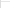 Высота врезалась в рощу клином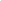 и жила под ветром, на дожде,с маленьким гнездом перепелиным,с желторотым птенчиком в гнезде.Озаряя рощу светом белым,грозы полыхали над гнездом.Мать,прикрыв птенца промокшим телом,отводила молнии крылом.В клочьях облаков, как бог,спокойное поднималось солнце.Лишь тогдаперепелка в небо знойноевыпорхнулаиз гнезда...Дуновенье ветерка залетногоколыхало с пчелами цветы...Пополуднирота пулеметнаязаняла рубежу высоты.В полный рост поднявшись над долиною,русский парень,бравший города,вырыл у гнезда перепелиногоровдля пулеметного гнезда.И когда по ковылю седомувражий строй пошел на высоту,птица, возвратившаяся к дому,вдруг затрепетала на лету и запела вдруг...И в то мгновеньепулеметчик прошептал: - Пора...- (Я назвал бы ангелом спасенья эту птицу серого пера!)Грянул бой.Она над боем чернымзаклинала песней хрупкий домвсем своим издревле непокорным,гордым материнским существом...А когда свинец поверг пехотуи опасность обратилась вспять,человек, приросший к пулемету, мертвым был.Но продолжал стрелять(песня в исполнении Насти  «Журавли»)Мне кажется порою, что солдаты
С кровавых не пришедшие полей,
Не в землю нашу полегли когда-то,
А превратились в белых журавлей.Они до сей поры с времен тех дальних
Летят и подают нам голоса.
Не потому ль так часто и печально
Мы замолкаем глядя в небеса?Летит, летит по небу клин усталый,
Летит в тумане на исходе дня.
И в том строю есть промежуток малый -
Быть может это место для меня.Настанет день и журавлиной стаей
Я поплыву в такой же сизой мгле.
Из-под небес по-птичьи окликая
Всех вас, кого оставил на земле.2 ВедущийНаверное, нет человека в нашей стране, никогда не слышавшего стихотворения которое сейчас прозвучит. Это стихотворение  написано в первые же месяцы войны. Оно помогало выжить и вернуться домой тысячам, миллионам людей, ушедшим на фронт в Великую Отечественную войну, поэтому значение его трудно переоценить. 1 Ведущий Это стихотворение  называют и заклинанием, и молитвой, и анестезией. Военные врачи в своих воспоминаниях отмечают, что раненные бойцы, мучаясь от боли, шептали его строки и им становилось легче. 
2 Ведущий
Войны – увы! – будут на земле всегда. А значит, всегда будут те, кто воюет, и те, кто ждет. И сложный вопрос: кому из них тяжелее.1 Ведущий Порой ждать труднее, чем воевать! Сам поэт тоже был на фронте – и именно между поездками туда создал это стихотворение, посвятив его своей любимой женщине 2 Ведущий Стихотворение «Жди меня» русского поэта Константина Симонова  исполняет директор Центра Бузаева Т.А.Жди меня, и я вернусь.
Только очень жди,
Жди, когда наводят грусть
Желтые дожди,
Жди, когда снега метут,
Жди, когда жара,
Жди, когда других не ждут,
Позабыв вчера.
Жди, когда из дальних мест
Писем не придет,
Жди, когда уж надоест
Всем, кто вместе ждет.

Жди меня, и я вернусь,
Не желай добра
Всем, кто знает наизусть,
Что забыть пора.
Пусть поверят сын и мать
В то, что нет меня,
Пусть друзья устанут ждать,
Сядут у огня,
Выпьют горькое вино
На помин души...
Жди. И с ними заодно
Выпить не спеши.

Жди меня, и я вернусь,
Всем смертям назло.
Кто не ждал меня, тот пусть
Скажет: - Повезло.
Не понять, не ждавшим им,
Как среди огня
Ожиданием своим
Ты спасла меня.
Как я выжил, будем знать
Только мы с тобой,-
Просто ты умела ждать,
Как никто другой.1 Ведущий Что может быть тяжелее и горестнее для человека, чем видеть Отечество свое в руках неприятельских, душу своего народа поруганной, а тело его закованным в цепи врага! А дети на войне? Это ведь вообще противоестественно!2 Ведущий:Есть замечательное стихотворение  о том, пока жив хоть один мальчишка - Россия будет стоять!!Его написал поэт Виктор Иванович Кочетков.1 Ведущий Война на всю жизнь стала главной темой поэзии Кочеткова. В январе 1942 он  был призван в армию. В марте 1943 под Днепропетровском попал в плен, но через 3 месяца, совершив побег, вернулся в строй и командиром роты воевал до победы. 
 Со стихотворением « В сожженной деревне»   выступит Степанов Никита.Под громкие крики ворон и грачеймы утром в деревню входили.маячили остовы черных печей,руины устало чадили.И в редком разбросе лежали телав тени колоколенки древней.Как будто бы смерть неохотно бралаясак с белгородской деревни.И в этом еще не дотлевшем аду,где горе уже накричалось,под старой березой у всех на видуременная люлька качалась.Играла малиновой медью колецс июньскою синью небесной.И тихо сидел годовалый малецв той зыбке, плывущей над бездной.Нет, он не кричал, ни о чем не молил,ко рту подтянув кулачонки.И ветер, пропахший бедой, шевелилседые его волосенки.Как свечка, обугленный тополь горел,и хлопья с него опадали.А тихий мальчонка смотрел и смотрелв какие-то дальние дали.Поверх этой битвы и этой войны,поверх современности грознойв далекие дали, что нам не видны,смотрел не по-детски серьезно.Как будто дорогу свою примечал,забыв даже сглатывать слезы.А зыбка, как лодка о старый причал,стучала о скосок березы...Я знаю, и вера, и правда живетна нашей планете любезной,покуда та зыбка, та лодка плыветнад гарью, над смертью, над бездной1 Ведущий  Чем дальше от начала и конца войны, тем больше осознаем мы величие народного подвига. И тем больше - страшную цену победы.
2 Ведущий Поэт Юрий Шмидт жил с мамой в Ленинграде, когда город попал в блокаду. Их семья познала и пережила все ужасы осады города.«Защитники Отечества родного...»  поэт  Юрий Шмидт        в исполнении Колесникова ИльиДве старых фотографии, два деда,
Со стен, как будто смотрят на меня.
Один погиб, почти перед победой,
Другой - пропал в немецких лагерях.

Один дошел до самого Берлина,
В апреле сорок пятого - убит.
Другой- пропал без вести, словно сгинул,
И, даже не известно, где лежит.

Защитники Отечества родного,
Две разных жизни, но с одной судьбой.
Со старых фотографий смотрят снова,
Те, кто отдали жизнь за нас с тобой.

И в этот День Защитника Отчизны,
Героев павших будем вспоминать.
Они для нас свои отдали жизни,
Чтоб мы могли отчизну защищать.1 Ведущий По всей нашей необъятной стране в каждом городе или деревне, поселке или селе - всюду высятся памятники, монументы с высеченными именами погибших воинов. Есть много братских могил, могил неизвестных солдат и в других странах, к которым люди - родные и незнакомые - возлагают цветы, отдавая тем самым дань памяти погибшим.
2 Ведущий Шёл 1945 год. Война приближалась к концу. Наши войска вели победные бои в столице фашистской Германии – городе Берлине. После всех бед и страшных испытаний, выпавших на долю нашего народа в этой войне, русские воины, казалось бы, должны были мстить за фашистские зверства всем подряд на немецкой земле. Но не может рука русского солдата подняться на ребёнка. Берлинские ребятишки, грязные и худые, подходили к солдатам и, молча, протягивали пустую консервную банку или просто ладошку. И солдат совал в эти ручонки хлеб или кусок сахара.1 Ведущий В Берлине установлен памятник советскому солдату Николаю Масалову, который, рискуя жизнью, вынес на руках из-под вражеского огня немецкую девочку.Стихотворение Георгия Рублева  «Это было в мае» читает  воспитатель Л.Н. ЧерниковаЭто было в мае, на рассвете.
Настал у стен рейхстага бой.
Девочку немецкую заметил
Наш солдат на пыльной мостовой.

У столба, дрожа, она стояла,
В голубых глазах застыл испуг.
И куски свистящего металла
Смерть и муки сеяли вокруг.

Тут он вспомнил, как прощаясь летом
Он свою дочурку целовал.
Может быть отец девчонки этой
Дочь его родную расстрелял.

Но тогда, в Берлине, под обстрелом
Полз боец, и телом заслоня
Девочку в коротком платье белом
Осторожно вынес из огня.

И, погладив ласковой ладонью,
Он ее на землю опустил.
Говорят, что утром маршал Конев
Сталину об этом доложил.

Скольким детям возвратили детство,
Подарили радость и весну
Рядовые Армии Советской 
Люди, победившие войну!

… И в Берлине, в праздничную дату,
Был воздвигнут, чтоб стоять века,
Памятник Советскому солдату
С девочкой спасенной на руках.

Он стоит, как символ нашей славы, 
Как маяк, светящийся во мгле.
Это он, солдат моей державы,
Охраняет мир на всей земле. 2 Ведущий Наша история богата битвами, победами и поражениями. Русский народ никогда не был оккупантом. Русские воины сражались с врагами, чтобы освободить свою Родину, они никогда не нападали первыми, но свято охраняли свои рубежи. А для этого нужны воины, богатыри. Сегодняшние наши мальчишки - это будущие защитники Отчизны.1 Ведущий  «Мальчишки» автор - Косовицкий Вадим,  исполняет Болотинов Александр Это все, конечно, враки,
Что мальчишки любят драки,
Хулиганы, забияки,
Непослушными растут!?
Даже взрослым строят рожи?
Надо с ними быть построже?
Все спускать – они похоже
До инфаркта доведут!?

Но, представьте, что мальчишки:
В драке – только понаслышке,
Набивать не будут шишки
Просто так и без причин!
Не пройдут свои дороги,
Перекаты и пороги,
То, тогда из них в итоге
Не получится мужчин!2 Ведущий Важное и славное дело – защита Родины. Только не лёгкое дело это. Надо быть сильным, чтобы не устать, смелым и умелым надо быть, чтобы не испугаться. Растите, ребята, и ВЫ такими, что б защитить нашу Родину от врагов, чтобы всегда был МИР на земле!!1 Ведущий Вашему вниманию предоставляется стихотворение Валентина Берестова «Богатыри», читает Багурин ДанилНа лбу бывали шишки,Под глазом — фонари.Уж если мы — мальчишки,То мы — богатыри.Царапины. Занозы.Нам страшен только йод!(Тут, не стесняясь, слёзыСам полководец льёт.)Пусть голова в зелёнкеИ в пластырях нога,Но есть ещё силёнки,Чтоб разгромить врага.Упрямые, с утра мыОпять на бой, в дозор!...От тех сражений шрамыОстались до сих пор.2 Ведущий А сейчас давайте дружно споем песню «Катюша». Она во время войны и после стала самой исполняемой и любимой   не только на территории нашей Родины, но за рубежом. 1 Ведущий Удивительно, но фактом является то, что слова песни «Катюша», написанные Михаилом Исаковским , благодаря народной любви и всеобщему признанию, стали одним из самых популярных песенных текстов военной тематики. Пройдя через десятилетия и «оторвавшись» от автора, эти незатейливые строки о выходящей на берег девушке покорили всех и вся. Они и сегодня звучат также молодо и озорно! /поем песню «Катюша» /Расцветали яблони и груши,
Поплыли туманы над рекой.
Выходила на берег Катюша,
На высокий берег на крутой.Выходила, песню заводила
Про степного, сизого орла,
Про того, которого любила,
Про того, чьи письма берегла.Ой, ты, песня, песенка девичья,
Ты лети за ясным солнцем вслед,
И бойцу на дальнем пограничье
От Катюши передай привет.Пусть он вспомнит девушку простую,
Пусть услышит, как она поет.
Пусть он землю бережет родную,
А любовь Катюша сбережет.Расцветали яблони и груши,
Поплыли туманы над рекой.
Выходила на берег Катюша,
На высокий берег на крутой2 Ведущий   Настя! Как ты думаешь, какими качествами должен обладать настоящий мужчина?1Ведущий Сила. Некоторые представители сильной половины человечества ошибочно полагают, что, если они когда в школьном спортзале или в Армии подтянулись 15 раз, то мировой рекорд ими уже установлен и далее просто бессмысленно что-либо предпринимать.  2 Ведущий Ну и какими еще качествами должен обладать Настоящий мужчина?1  Ведущий Ум! Чем умнее мужчина, тем лучше. 2 Ведущий А ещё? 1  Ведущий Ну и наконец, красота. Хотя красота – существительное не мужского рода, но прилагательные «симпатичный», «обаятельный», могут вполне его заменить. Жалко,что некоторые юноши и мужчины стали слишком много времени тратить на свою красоту.2 Ведущий Александр Розенбаум  «Мачо» исполняет Андриевская Анастасия.Кредит доверия у женщины истрачен,
Амур ей подмигнул - и был таков.
Куда не плюнь - везде сплошные мачо,
А очень не хватает мужиков.
Одет с иголочки, подтянут и накачен,
Да так, что не сгибается рука,
Изысканная речь - ну чистый мачо,
А хочется послушать мужика.
В Чечне недавно вышла незадача:
В один из не скажу каких полков
Приехали служить четыре мачо,
А командиры ждали мужиков.
Солдаты - не пойму, какой - удачи,
С банданами поверх тупых голов,
С чеченками вели себя, как мачо, -
Подставили полроты мужиков.
Их вытащили. Ну а как иначе?
Бросать своих у наших не с руки.
В родную часть уделавшихся мачо
Доставили простые мужики.
Я не люблю таких вот мачо,
У них один с павлинами язык.
И тот, кто держит на Руси себя за мачо,
По жизни - сто процентов - не мужик!1 Ведущий  «Стих про настоящего мужчину» прозвучит в исполнении  Алексеева ДанилыМужчина должен быть мужчиной.
Царь или скромный гражданин,
кузнец, гончар в засохшей глине,
гуляка, верный семьянин, -
он должен быть мужчиной. Значит,
уметь сжимать в кулак ладонь,
уметь соперничать. Иначе
строка не дастся, сбросит конь,
а неживые, злые вещи,
с насмешкой будут всякий раз
пытаться надавать затрещин
или столкнуть с дороги в грязь.
В нем должен чувствоваться воин,
защитник родины, солдат,
чтоб завоеванною волей,
а не деньгами был богат.
Чтоб женщина его любила
за доброту и крепость рук,
за то, что называет — милой,
за то, что — враг, за то, что — друг.
И от рожденья до могилы
пройти он должен так свой путь,
чтоб напоследок были силы
без страха в вечность заглянуть!!!!!!!!!ВОТ ТАКИМ ОН ДОЛЖЕН БЫТЬ!2 ВедущийЖизнь идет своим чередом: растут дети, строятся города, влюбляются молодые. Мы живем в новом, XXI веке, и всё так же слышны выстрелы, и все так же русские солдаты несут свою нелегкую службу.

1 ВедущийРоман Филиппов погиб 3 февраля 2018г. на северо-западе Сирии. Самолёт Су-25, которым управлял лётчик, сбили. Роман катапультировался, но оказавшись на земле – был окружён боевиками. Офицер сражался до последнего из табельного оружия, когда враги подошли вплотную – тяжело раненый пилот подорвал себя гранатой…Его последние слова в жизни были: «Это вам за пацанов!» В тот же день было объявлено, что офицеру посмертно присвоят звание Героя России. В Воронеже же его память хотят почтить, назвав школу №85, где он учился – его именем. 
Горит на склоне сбитый 25-й,
Осколок Родины среди сирийских скал.
Три магазина, АПС, граната -
И это весь мой грозный арсенал.

Очередями лупят, не прицельно,
Патронов, видимо, им некуда девать,
Но невдомёк врагам, что офицера
Живого в плен они не смогут взять.

Я огрызаюсь выстрелом и матом,
Такая тактика, минутный перекур.
Уже готова на подрыв граната -
Успеть бы только выдернуть чеку.

Обидно, да... греха таить не буду,
Хотелось многое ещё бы совершить,
Но здесь сейчас, за каменистой грудой,
Я знаю точно, братья, будем жить!

Мелькает ближе свора бородатых,
Нюх потерявшие, споткнутся невзначай.
Вот и настал черёд моей гранаты...
Обратно в небо... Родина, прощай!1 ВедущийОн в небо ушел в последний свой раз, Ушел – как уходят герои!  (слушаем песню в исполнении Наргиз  «Вернуть память»)1 Ведущий Вот смотрю, Никита, на вас ,мальчишек, и верю, что такие ребята как вы будут достойны своих отцов и дедов, которые во имя священных слов «дружба», «долг»,  «Родина» шли даже на смерть2 Ведущий Конечно, Настя ,смена растет.. Послушайте как Артем Назаров прочтет стихотворение Лидии Некрасовой «Наша Армия родная»Пограничник на границеНашу землю стережёт,Чтоб работать и учитьсяМог спокойно весь народ...Охраняет наше мореСлавный доблестный моряк.Гордо реет на линкореНаш родной российский флагНаши лётчики-героиНебо зорко стерегут,Наши лётчики-героиОхраняют мирный труд.Наша армия роднаяСтережет покой страны,Чтоб росли мы, бед не зная,Чтобы не было войны. 1 ВедущийЗавершает конкурсную программу стихотворение «В февральский день» в исполнении  Колесниковой АлиныВ февральский день, морозный деньВсе праздник отмечают.Девчонки в этот славный деньМальчишек поздравляют.Мы не подарим вам цветов:Мальчишкам их не дарят.Девчонки много тёплых словУ вас в сердцах оставят.Мы пожелаем вам навек:Чтоб в жизни не робелось,Пусть будет с вами навсегдаМальчишеская смелость.Учитесь только лишь на «пять»,
Мы вам будем помогать.
Только, чур, не задаваться
И с нами никогда не драться!Богатырского здоровья
Вам хотим мы пожелать.!Пусть удача будет с вами,
Только вы дружите с нами.
Нам во всём вы помогайте,
От других нас защищайте.В общем, милые мальчишки,
Мы откроем вам секрет:
Лучше вас на белом свете
Никого, конечно ,нет!2 ВедущийКонкурсная программа завершена, и мы попросим жюри подвести итоги.А чтобы ребятам было не скучно, мы подготовили для них вопросы на внимание и сообразительность, отвечать мне только «ДА» или «НЕТ»:  - Наша армия сильна? (да)  - Защищает мир она? (да)  - Мальчишки в армию пойдут? (да)  - Девочек с собой возьмут? (нет)  - У Буратино длинный нос? (да)  - На корабле он был матрос? (нет)  - В пруд попал, пошел ко дну? (нет)  - Стоит лётчик на границе? (нет)  - Он летает выше птицы? (да)  - Сегодня праздник отмечаем? (да)  - Мам и девчонок поздравляем? (нет)  - Мир важней всего на свете? (да)  - Знают это даже дети? (да)1 ВедущийВы все большие молодцы, все сплошные мудрецы. А теперь мои друзья отвечай на мой вопрос:  - Танком управляет - (танкист),  - Из пушки стреляет - (артиллерист),  - За штурвалом самолета сидит – (пилот),  - Из пулемета строчит - (пулеметчик),  - В разведку ходит - (разведчик),  - Границу охраняет - (пограничник),  - На подводной лодке несет службу – (подводник),  - С парашютом прыгает - (десантник),  - На кораблях служат - (моряк) Ведущие (попеременно задают вопросы)Вопросы к викторине 1. Что такое бескозырка?( . Головной убор матросов) 2. У кого на погонах нет знаков различия?( У матросов и солдат) 3. Что обозначают буквы в аббревиатуре ВДВ?( Воздушно-десантные войска) 4. Танкисты носят шлемы или каски? (Шлемы )5. Как называется помещение, предназначенное для проживания солдат?( Казарма) 6. Собаки какой породы чаще всего служат на границе?( Овчарки) 7. В квартире – это комната, а на корабле – это …?(каюта) 8. Кто старше по званию — капитан или майор?( Майор )9. Что обозначает выражение: «Взять языка»?( Захватить в плен противника)10. Если человек управляет вертолетом, то как правильно назвать его профессию? ( Пилот вертолета)11. Как называется торжественное прохождение военной техники и войск?( Парад) 12. Закончи пословицу: «Автомат да лопата — …»( Друзья солдата.) 13. На что нажимают пальцем при стрельбе из пистолета?(спусковой курок)  14. Кто такой снайпер?( Меткий стрелок. ) 15. Что «мощнее» — пулемёт или автомат?( Пулемёт) 16. В котором часу в будние дни в армии звучат команды: «Подъём!» и «Отбой!»?( В 6-00 и в 22-00) 17. Сколько звёздочек на погонах у старшего лейтенанта?( Три) 18. От какого слова произошло название «тельняшка»?( Тело) 2 ВедущийА сейчас, дорогие ребята и гости, председатель жюри огласит итоги.(председатель жюри подводит итоги, призерам и победителям вручаются дипломы и подарки)1 ВедущийВот и подошел к концу наш праздник. Сегодня мы убедились, что у нас подрастает достойное поколение защитников Отечества. А это значит, что у нас будет, кому защищать нашу Родину.2 Ведущий Мы поздравляем еще раз всех с днем Защитника Отечества, желаем всем здоровья и счастья. И пусть небо над Россией и всем миром всегда будет только голубым!1 ВедущийА завершит концерт  песня «Пусть всегда будет солнце!»№Ф.И.О чтецаНазвание стих.Автор стих.1.Шишкина О.Н.«Защитникам Отечества»Михаил Сачков2.Супрунов Богдан«Защита»Андрей Усачев 3.Медведева О.А.«Гнездо»Алексей Недогонов4.Бузаева Т.А.«Жди меня»КонстантинСимонов  5.Степанов Никита« В сожженной деревне»Виктор Иванович Кочетков6.Колесников Илья«Защитники Отечества родного...»Юрий Шмидт      7. Черникова Л.Н.«Это было в мае»Георгий Рублев 8.Данилова Г.Г.«Баллада о матери»Андрей Дементьев9.Болотинов Александр«Мальчишки»Косовицкий Вадим 10.Багурин Данил«Богатыри»,Валентина Берестова 11.Андриевская Анастасия.«Мачо»Александр Розенбаум  12.Алексеев Данил«Стих про настоящего мужчину»13.Колесова Е.А.«Посвящение Роману Филиппову - пилоту СУ -25СМ»Яков Штегельман14. Назаров Артем«Наша Армия родная»Лидия Некрасова15.Колесникова Алина«В февральский день»